Continuité pédagogique pour les classes de 3ème  lors de la rentrée en demi-groupes d’Octobre 2021.Lis ce poème à voix haute deux fois en insistant sur le dernier mot de chaque vers puis réponds aux questions en faisant de ton mieux. 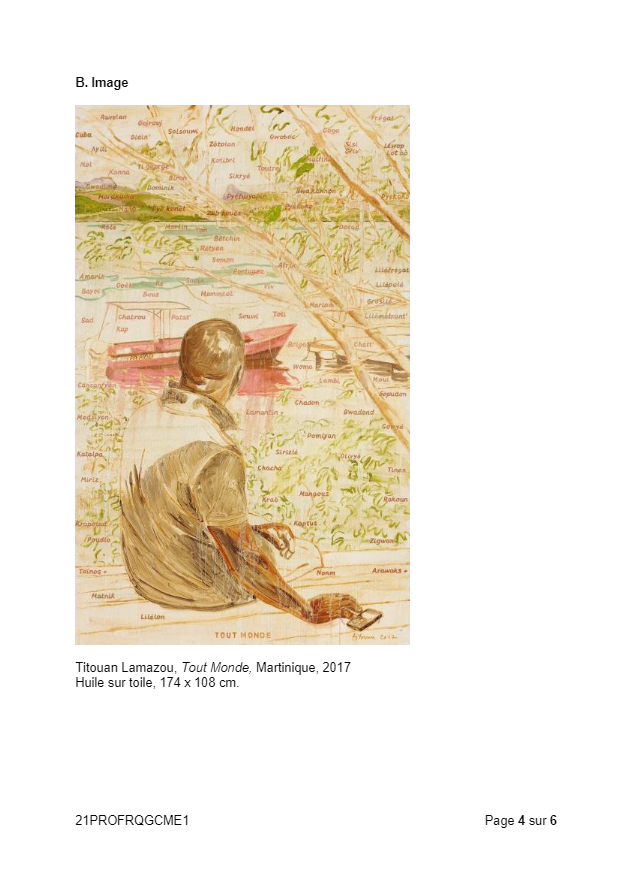 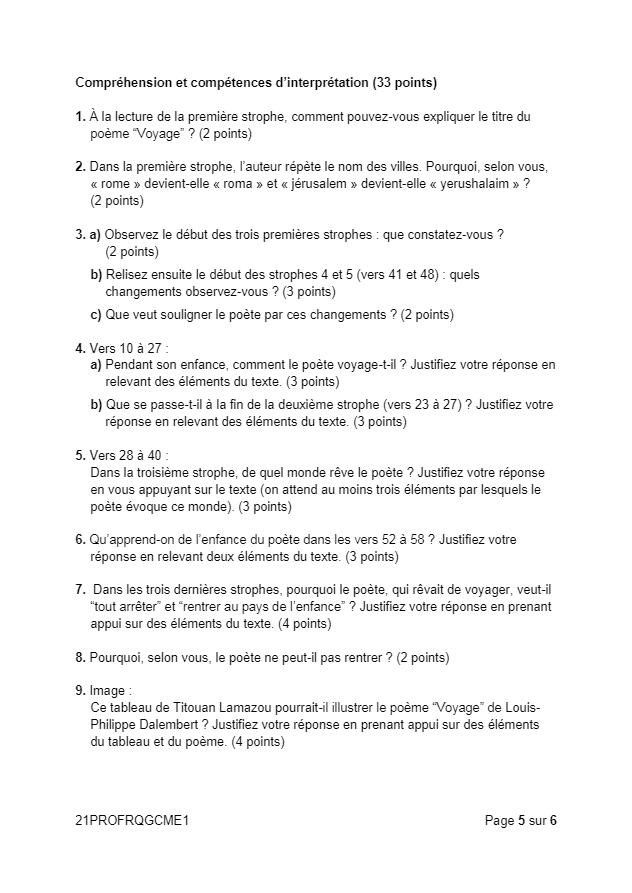 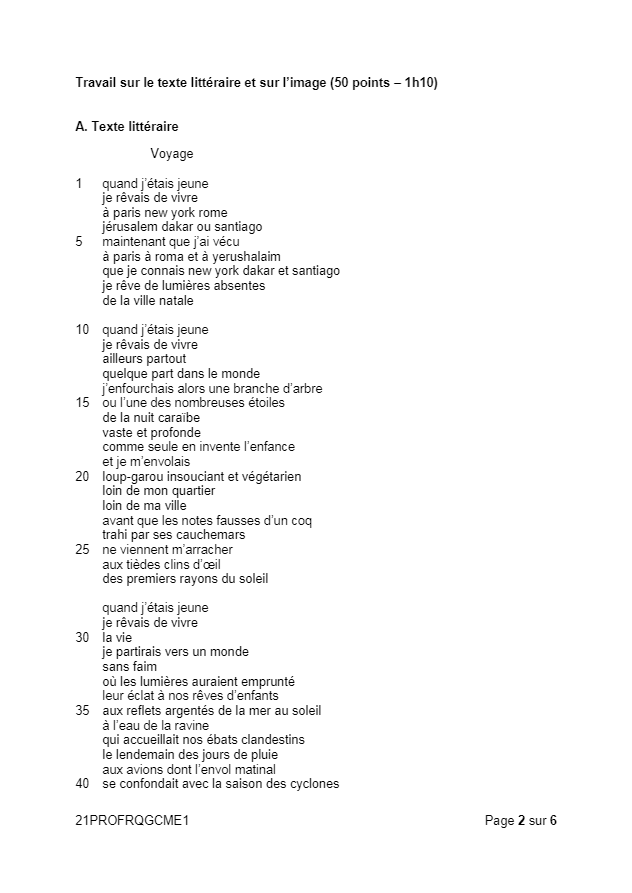 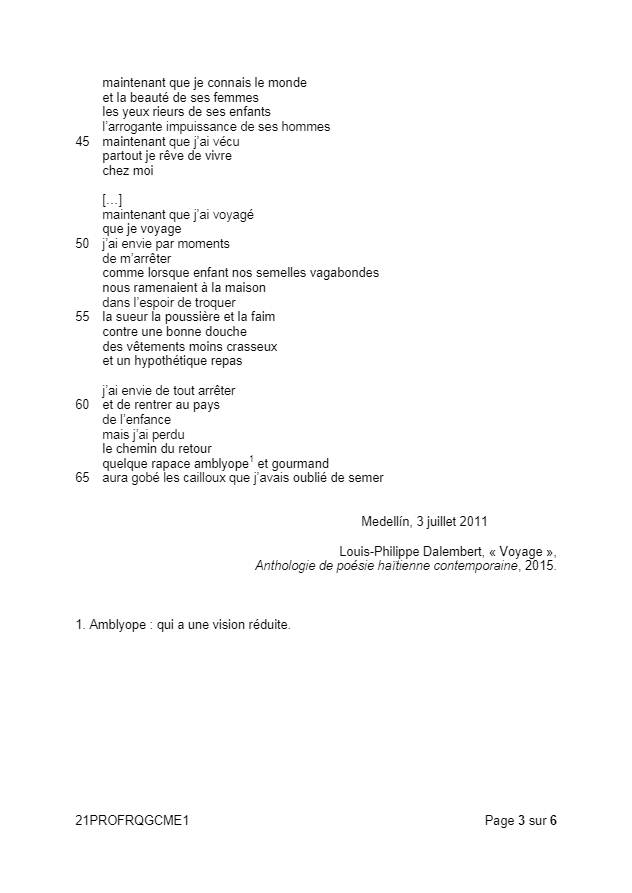 